Утвержден постановлением администрации Чугуевского  муниципального округа от  «25» декабря  2020 года  № 328     
ИНВЕСТИЦИОННЫЙ   ПАСПОРТ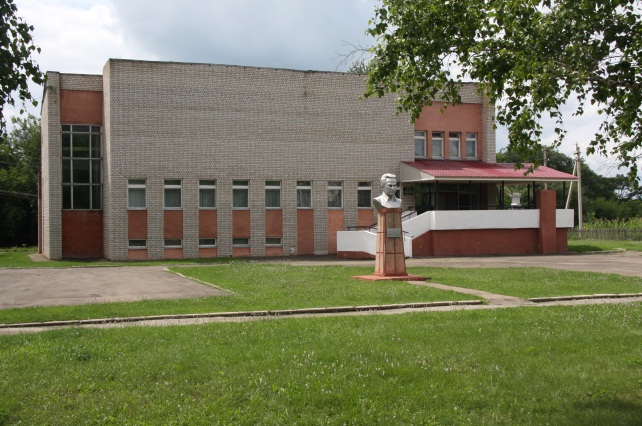 ЧУГУЕВСКОГОМУНИЦИПАЛЬНОГО ОКРУГА 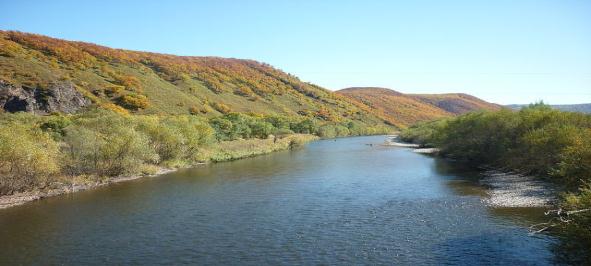 С О Д Е Р Ж А Н И Е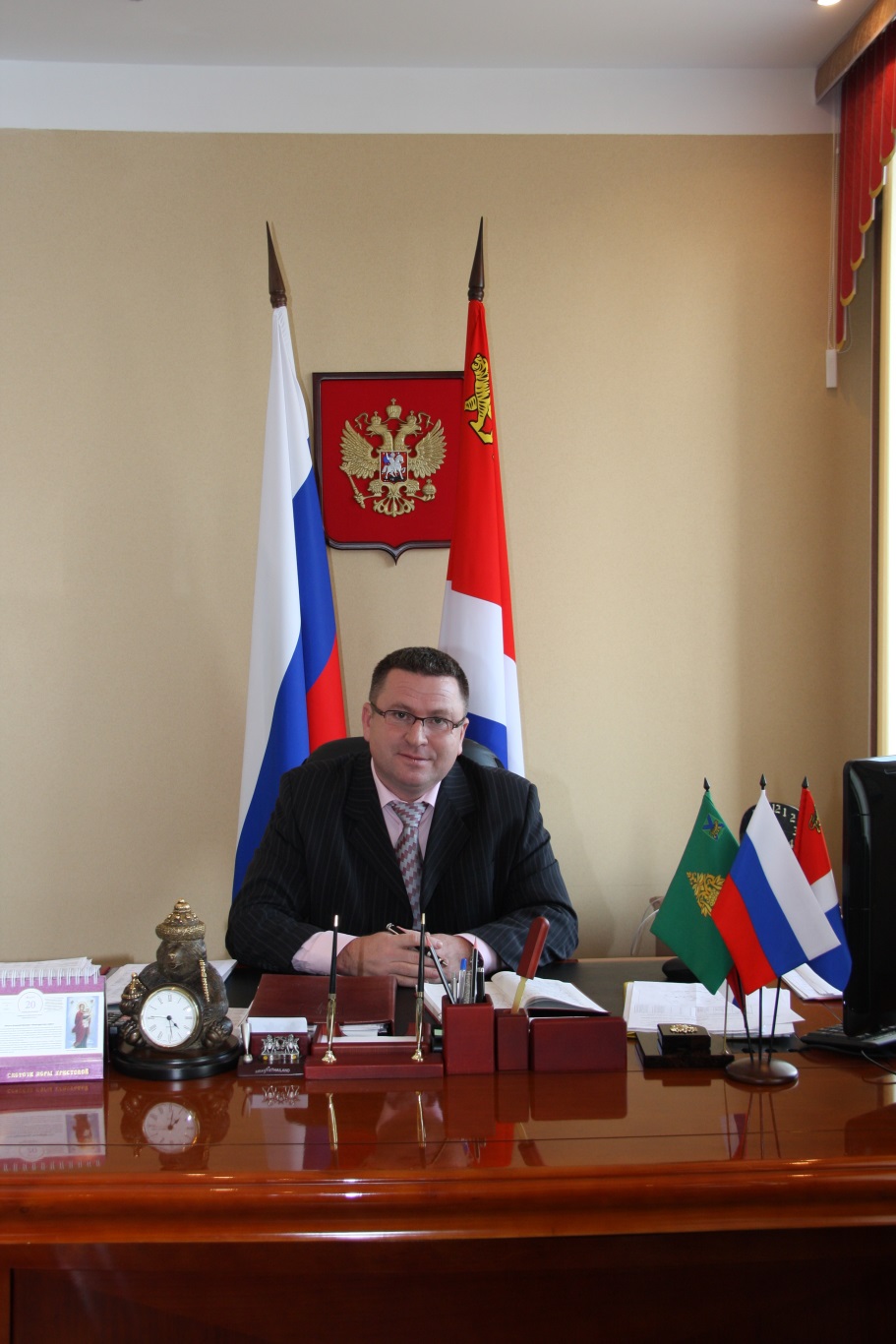 Уважаемые предприниматели и инвесторы!  В  инвестиционном паспорте Чугуевского муниципального округа  указана информация о   территории округа,  его достижениях, возможностях и перспективах развития.  Наш округ обладает  потенциалом  для размещения новых  производств и реализации инвестиционных проектов любого направления и масштаба.  Все жители округа  заинтересованы, чтобы развивалась экономика, улучшалось качество их жизни.    	Рассчитываем, что представленные  материалы   послужат поводом посетить наш округ. Приглашаем к взаимовыгодному сотрудничеству, продуктивному диалогу власти и бизнеса,  уверены, что каждый из Вас  сможет найти  свой интерес в нашем  округе.                                                                                   Р. Ю. Деменёв                                         Глава Чугуевского муниципального   округаЧугуевский муниципальный округ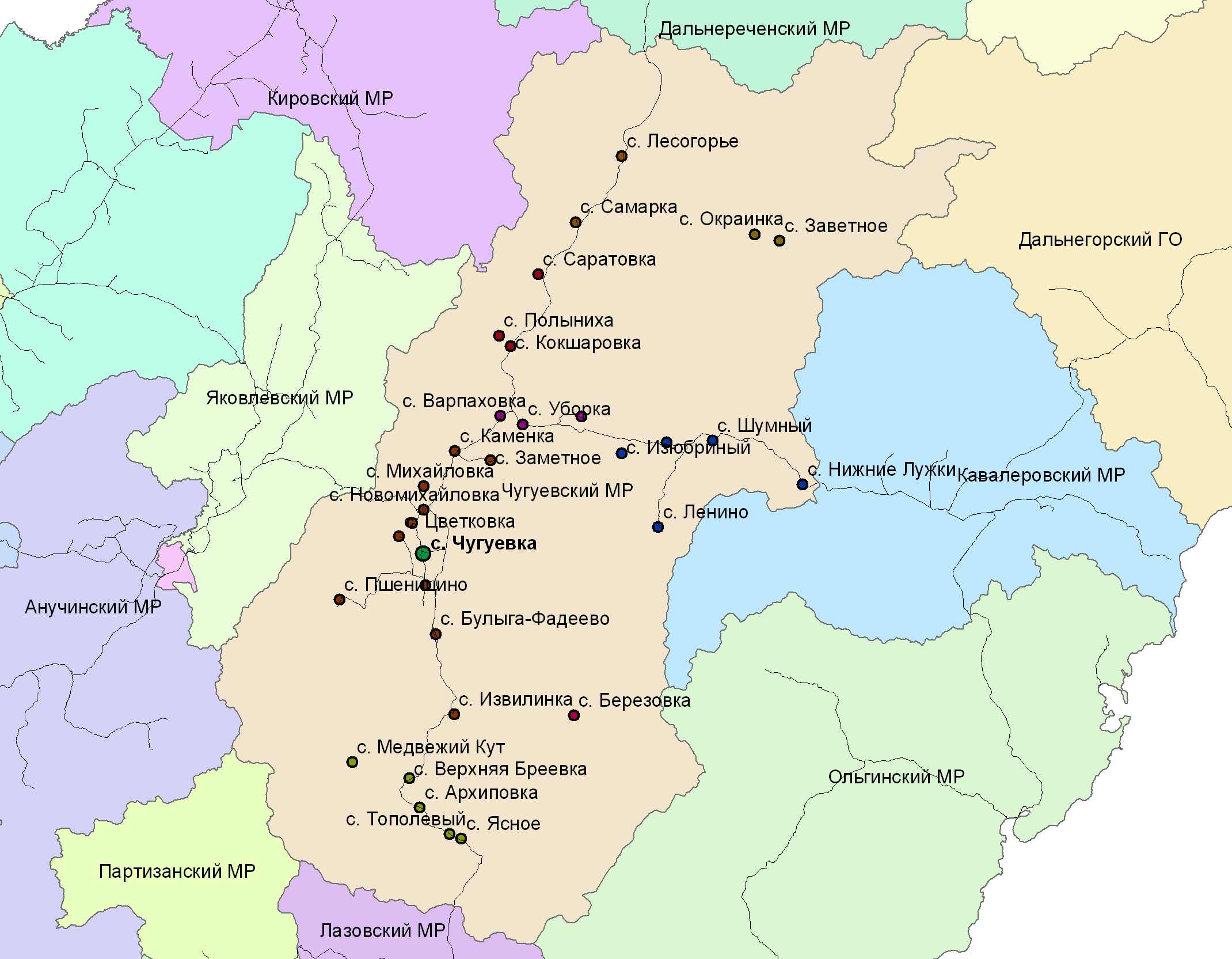 Общая  информация    об  округеОкруг расположен в центральной части Приморского края  на западном склоне  Центрально - Сихотэ – Алинского хребта. Протяженность округа  с севера на юг – более 200 км, занимает площадь 12346,5 кв. км. По размеру территории занимает в крае 4 место, по численности населения – 24. Граничит с   Дальнегорским городским округом, Дальнереченским, Кавалеровским, Ольгинским, Партизанским, Яковлевским, Кировским и Лазовским  муниципальными районами, Анучинским муниципальным округом. Общая протяженность сухопутной границы составляет примерно 752,4 км.Расстояние от административного центра до: города  Артема  (аэропорт) – 306 кмгорода  Владивосток (автовокзал) – 329 кмгорода Хабаровск – 620 кмКлимат   умеренно -  континентальный с муссонной циркуляцией: суровая  зима; холодная затяжная весна; относительно теплое, с обильными осадками, лето; короткая осень, обычно теплая, с большим числом теплых солнечных дней и редкими осадками.Территория Чугуевского муниципального округа сплошь покрыта лесами и кустарниками. Ниже каменистых вершин сопок идут заросли кедрового стланика, елово-пихтовые леса. Во втором ярусе растут липа, дуб, береза, клен, орех маньчжурский, ильм.  Все это обвито виноградом, лимонником. Подлесок состоит из лещины, леспеденции, таволги, жасмина, калины, элеутерококка, лианы. В травяном покрове преобладают разнотравье, папоротники,  пионы, ландыши.  В долинах  рек растут дуб, береза, вяз, в поймах - ива, ольха, черемуха, под их пологом растут голубика, багульник, таволга. 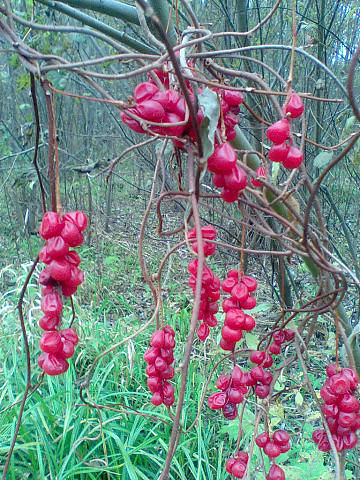 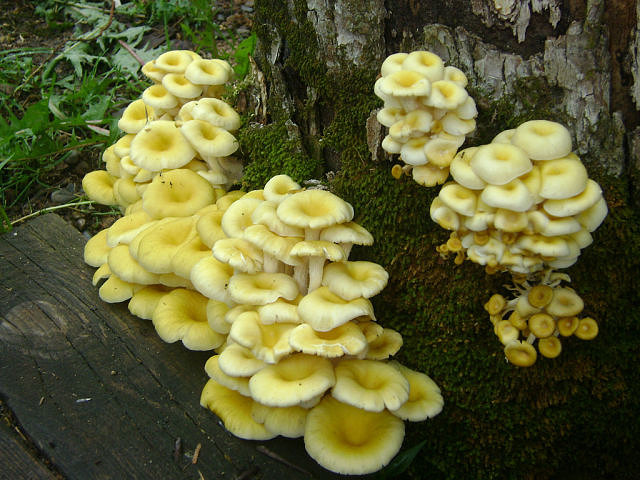 Леса Чугуевского округа богаты промысловыми животными:  бурый и гималайский медведи, изюбр, тигр, косуля, кабан, кабарга,  белка, енот, заяц, выдра, лиса красная, норка, ондатра, соболь. Лес – один из важнейших природных ресурсов, на основе которого развивается экономика округа. Общая площадь лесных земель  – 1 177,6 тыс.  га,  в том числе покрытая лесом   1 107,7 тыс. га. Запас древесины на корню -177 328,9 тыс. куб. м. Имеющиеся запасы лесных ресурсов позволяют обеспечивать  текущие и перспективные потребности округа в древесине, а также  экспортировать продукцию  лесопромышленного комплекса за пределы округа, края, РФ.  Чугуевский округ является одним из основных лесосырьевых районов Приморского края с большими запасами древесины.II. Параметры социально-экономического развития Чугуевского  муниципального округа2.1. Демография. Расселение на территории округа неравномерно: в среднем 1,8 человека на 1 кв. км.  Наибольшей плотностью населения  и концентрацией производственной и транспортной инфраструктуры обладает  центральная часть:  в селе Чугуевка проживает  48,0%  (10,5 тыс. чел.) населения района. По состоянию на 1 января 2020 года в районе проживает 21 857 человек, из которыхграждане моложе трудоспособного возраста - 4 539   человек;трудоспособного возраста – 11 972 человек; старше трудоспособного возраста – 5 346 человек; доля мужского населения (51,3%) преобладает над женским населением (48,7%).Демографическая ситуация в округе характеризуется процессом естественной убыли населения, связанным с превышением смертности над рождаемостью, и миграционной убылью населения.За последние 5 лет численность населения Чугуевского муниципального округа сократилась на 1087 человек. Число родившихся в 2019 году снизилось на 17,1% и составило 208 человек. Количество умерших остается относительно стабильным и составило 329 человек. Естественная убыль населения в 2019 году составила121 человек2.2. Уровень материального обеспечения граждан. Для большинства сельских жителей основным источником доходов является заработная плата и пенсионные выплаты. Как источник дохода используются и личные подсобные хозяйства. Ситуация на рынке труда имеет положительную динамику: численность безработных постепенно снижается, что положительно сказывается на уровне жизни населения.Занятость населенияИз числа занятых в экономикеВ экономике занято   80,2% трудовых ресурсов округа. Занятость населения по отраслям экономикиУровень заработной платы на протяжении ряда лет   характеризуется положительной динамикой: её рост превышает уровень инфляции. Среднемесячная начисленная заработная плата работников предприятий, организаций и учреждений   за 2019 год составила 32 655 рублей, увеличилась за год на 8,5%.Из общей численности населения района 29,5% составляют пенсионеры (6392 человек), средняя пенсия в 2019 году – 13772,4 рублей. 2.3. Уровень жилищно-бытового обеспечения граждан. Жилищный фонд Чугуевского муниципального района на 1 января 2020 года составил 502,4 тыс. кв. метров, обеспеченность жильем на одного жителя района - 23,0 кв. метров.  Жилищный фонд имеет низкую благоустроенность: водопроводом оборудовано 31,5% жилого фонда, централизованным отоплением – 26,6%, канализацией – 25,7%, горячим водоснабжением – 0,6 %. Среднегодовой ввод жилья за последние пять лет составил чуть более 2500 кв. метров. В очереди на улучшение жилищных условий на 1 января 2020 года состоит 157 семей.   2.4. Уровень охраны здоровья граждан. Систему здравоохранения округа можно назвать достаточно развитой. На территории округа находится краевое государственное бюджетное учреждение здравоохранения «Чугуевская районная центральная больница», в состав которой входит детское поликлиническое отделение, взрослое поликлиническое отделение, стоматологический и зубопротезный кабинеты, участковая больница в селе Кокшаровка, стационарное отделение, СМП и 20 фельдшерских - акушерских пунктов. Укомплектованность врачебными кадрами 31,0%, средним медицинским персоналом – 58,3%.     	Стоматологические услуги оказывают 5 частных учреждений.2.5. Уровень образования,  культурного развития граждан.Современная сеть общеобразовательных учреждений соответствует нормативной обеспеченности.  В селе Чугуевка дефицита мест в дошкольных образовательных учреждениях нет.До 310 человек ежегодно принимает на учёбу КГБ ПОУ «Чугуевский колледж сельского хозяйства и сервиса» В 2019- 2020 годах  продолжился ремонт общеобразовательных учреждений: меняются окна на современные пластиковые,  ремонтируются стены, полы и кровля,  туалетные комнаты, обновляются фасады.Сеть учреждений культуры включает 22 структурных подразделения культурно – досугового типа, 15 библиотек. Сельский клуб был и остается центром досуговой деятельности. В округе есть огромный потенциал для повышения результатов деятельности всех учреждений культуры,На территории округа имеются памятники истории и культуры федерального и регионального значения. Здесь обнаружены стоянки, поселения и городища древнекаменного, бронзового, железного веков и средневековья (67 памятников археологии). Красота и богатство природных ресурсов, памятники истории могут быть привлекательны для развития регионального и внутреннего туризма.Уровень фактической обеспеченности учреждениями физической культуры и спорта от нормативной потребности в округе составляет – спортивными залами и плоскостными сооружениями 30,11%. В селе Чугуевка действует крупный спортивный объект «крытый тренировочный каток с искусственным льдом».  Более 4,5 тыс. человек (21,44% от общей численности населения) регулярно, занимаются физической культурой и спортом.  Этот показатель ежегодно увеличивается.2.6. Уровень информатизации населения. В настоящее время населению Чугуевского района предоставляются следующие виды телекоммуникационных услуг: телефонная фиксированная (стационарная) связь, услуги сети сотовой подвижной связи, почтовая связь, телерадиовещание, радиотелефонная связь и телематическая связь.Покрытие территории сетями сотой связи достигает 97%. В настоящее время продолжается работа по внедрению цифрового телевизионного вещания, которым охвачено 88% населения района.Использование информационно- коммуникационных технологий стало неотъемлемой частью современного образования, здравоохранения, культуры, муниципального и государственного управления.2.7. Уровень транспортной инфраструктуры. Плотность сети автомобильных дорог общего пользования на территории Чугуевского муниципального округа составляет 0, 066 км/кв. км, Общая протяженность автомобильных дорог (включая уличные) – 816,9 км, из них 370,9 км – дороги местного значения. Имеют усовершенствованное покрытие 240 км дорог. Во всех селах округа заасфальтированы центральные улицы, пришкольные и приклубные территории.Маршрутная сеть сформирована таким образом, чтобы максимально обеспечить транспортную доступность для  населения с административным центром.  Перевозка пассажиров внутри округа осуществляется по 16 маршрутам и охватывает все населенные пункты.     Транспортная инфраструктура совершенствуется в следующих направлениях:-обновляется парк пассажирского транспорта эффективными моделями автобусов;-приводятся в нормативное состояние автомобильные дороги и улично-дорожная  сеть; - переводятся   гравийные дороги  в асфальтобетонные;-повышается уровень безопасности транспортной системы;-увеличивается число автозаправочных станций, станций технического обслуживания автомобилей.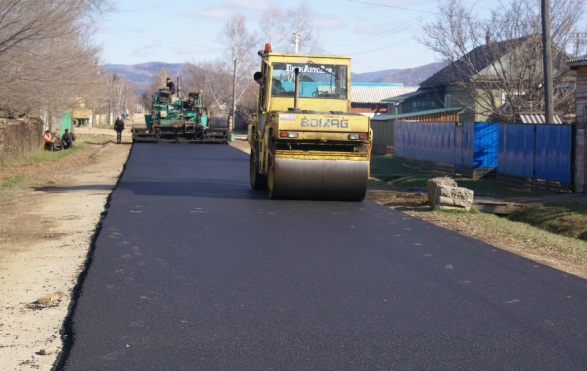 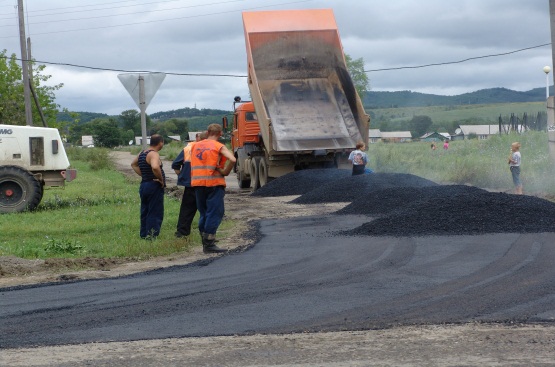 С запада к селу Новочугуевка подходит железнодорожная ветвь ответвление от Транссибирской железнодорожной магистрали – одноколейная электрифицированная железная дорога. В настоящее время она используется только для грузовых перевозок.2.8. Уровень развития потребительского рынка и сферы услуг. При нормативе обеспеченности торговыми  площадями  на тысячу жителей в 230 кв. метров  в  округе эта цифра достигла значения более 500 кв. метров.  Сеть бытового обслуживания населения развита в основном в административном центре. Население округа обеспечено всеми группами товаров промышленного и продовольственного назначения. Покупательская способность населения ежегодно возрастает.2.9. Уровень экологической безопасности.  В целом Чугуевский муниципальный округ характеризуется как благоприятный с точки зрения состояния окружающей среды. Вредных производств на территории округа нет. 2.10. Развитие реального сектора экономики. На территории округа зарегистрировано 227 хозяйствующих субъектов и 429 индивидуальных предпринимателя. Общий оборот по полному кругу предприятий, организаций за 2019 год составил 4,2 млрд. рублей (-7,0% к уровню 2018 года в связи с прекращением деятельности крупного предприятия ООО «Чугуевский лесозаготовительный комплекс»). В тоже время, темп роста производства предприятиями малого бизнеса составил 105,1%. Из общего объема производство продукции составляет 76% и 24 % - оказание различного рода услуг. Основу экономики округа определяют промышленные предприятия, сельское хозяйство.  Немаловажное влияние на экономику района оказывают предприятия транспорта и связи, жилищно-коммунального хозяйства, торговли, общественного питания и сферы услуг.Общая динамика показателей экономики за прошедший год характеризуется:- ростом производства пищевых продуктов на 10,4%;	    оборота общественного питания на 22,6%               реализации услуг населению на 13,0%;	     оборота малого бизнеса на 5,1%;               заработной платы на 8,5%- снижением объемов по виду деятельности «строительство» на 70,0%.2.10.1. Промышленность Промышленное производство представлено следующими видами экономической деятельности: лесозаготовка и обработка древесины, производство пищевых продуктов, издательство и полиграфическая деятельность, производство и распределение электроэнергии, газа и воды. Наибольшую долю 63,5% в общем объеме промышленного производства занимает лесозаготовительная отрасль. Общий объем заготовки древесины составляет более 500 тыс. куб. м в год.Одним из основных направлений развития округа считается развитие производства по углубленной переработке древесины.Наличие потенциальных возможностей по разработке месторождений природно-сырьевых ресурсов при наличии инвесторов может позволить развивать промышленное производство.Практически повсеместно распространены на территории округа минеральные воды, которые могут использоваться для разливов в качестве лечебно-столовых, лечебных целей.К числу потенциальных ресурсов относятся плоды пищевых, лекарственных и технических дикорастущих растений (голубика, брусника, малина, рябина, жимолость, папоротник, а также съедобные грибы). В настоящее время уровень их использования невысок.2.10.2. Сельское хозяйство. Природно-климатические условия территории района благоприятны для развития сельского хозяйства, для возделывания основных сельскохозяйственных культур.	В сельскохозяйственном производстве сформировано три группы товаропроизводителей: сельскохозяйственные организации – 2 ед., крестьянские (фермерские) хозяйства – 14 ед. и личные подсобные хозяйства граждан 9949 ед..	По итогам 2019 года сельхозтоваропроизводителями произведено валовой продукции на сумму 209,8 млн.руб., что составило 134,8% к уровню прошлого года. Посевная площадь в сельскохозяйственных организациях и крестьянских (фермерских) хозяйствах составила 6832 га, что составляет 38,8% от общего количества пашни (17608 га). По сравнению с 2018 годом посевная площадь увеличилась на 365 га.	Значительная часть сельскохозяйственных угодий округа не используется, поэтому при условии вложения инвестиций возможно значительное увеличение производства различной сельскохозяйственной продукции.2.10.3. Малый бизнес - играет заметную роль в экономике округа. Предприятия малого и среднего бизнеса обеспечивают работой более 30% работающего населения, вклад малого бизнеса в экономику округа в 2019 году составил 75,2% к общему производству товаров, работ и услуг по полному кругу организаций.На территории округа приоритетными видами деятельности субъектов малого предпринимательства являются: заготовка леса и его переработка, ремонтно-строительные работы, производство хлебобулочных и кондитерских изделий, общественное питание, пищевая промышленность, оптово-розничная торговля, оказание транспортных услуг и бытового обслуживания населения, медицинские услуги.На территории Чугуевского муниципального округа реализуется муниципальная программа Чугуевского муниципального округа «Поддержка  малого и среднего предпринимательства на территории Чугуевского муниципального округа» на 2020 – 2024 годы.  В 2019 году финансовую поддержку получил 1 субъект  на общую сумму  345,0 тыс. рублей из средств местного бюджета. Средства были выделены на возмещение затрат на приобретение основных средств субъектам малого предпринимательства.2.10.4. Бюджет Чугуевского муниципального округа. Уровень основных показателей социально-экономического развития округа влияет на объемы поступлений доходов в бюджет, от которого в свою очередь зависит социальная жизнь округа. Обеспеченность финансами определяет возможности округа в решении поставленных перед нами задач.Бюджетные назначения по собственным доходам ежегодно выполняются и даже перевыполняются по отдельным видам налогов. Фактическое исполнение собственных доходов  в 2019 году составило 464,5 млн. рублей, что на 27,3 % или 99 484,60 тыс. рублей больше, чем поступило за 2018 год.В 2020 году, в связи с пандемией, поступление налоговых и неналоговых доходов снизилось на 15,6% или 72,5 млн.руб.Основным источником собственных доходов является налог на доходы физических лиц. В 2019 году доля налога на доходы физических лиц в общей сумме доходов составила 63,5% , в 2020 году – 84,2%Бюджет округа имеет социальную направленность: расходы на образование, культуру, физическую культуру и спорт, социальную политику составляли в 2019 году 79,2% бюджета. В 2020 году данные расходы составили 77,5%. В сравнении с 2018 годом расходы бюджета в 2019 году увеличились на 47,7 млн. рублей или на 7,4%.В 2020 году социальные расходы увеличились на 221,7 млн.руб..Общий объем расходов в 2020 году в сравнении с 2019 годом увеличен на 301,8 млн.руб..На территории Чугуевского муниципального округа в 2019 году действовали 9 муниципальных целевых программ. На их реализацию использовано   825,3 млн. руб., при плане   869,5 млн. руб. (94,9%).В 2020 году на территории округа действуют 16 муниципальных программ. На их реализацию использовано 1092,3 млн.руб..Доля расходов бюджета Чугуевского муниципального округа, формируемых в рамках муниципальных программ Чугуевского муниципального округа в общем  объеме бюджета в 2019 году составила 90,5%.В 2020 году доля расходов бюджета Чугуевского муниципального округа в общем объеме бюджета составила 93,3%.2.10.5. Инвестиции. Динамика инвестиционных вложений в экономику округа положительна: Основным механизмом поддержки инвестиционной активности в округе являются инвестиционные вложения предприятий в развитие своих отраслей, кредиты банков. Но и в дефицитном муниципальном бюджете находятся финансовые средства для строительства объектов социальной сферы (с учетом софинансирования из краевого бюджета).За последнее десятилетие с участием бюджетных денежных средств (районных и краевых)  в округе построены:Такие современные магазины строят в районе предприниматели.Ежегодно, около 300 млн. рублей вкладывают в обновление основных фондов предприятия округа. Многие лесозаготовители используют новые агрегатные комплексы Харвестер и Форвардер финского производства. Строятся небольшие цеха по производству пиломатериалов, переработке отходов лесопиления.Значительные инвестиции вкладываются и в развитие сельского хозяйства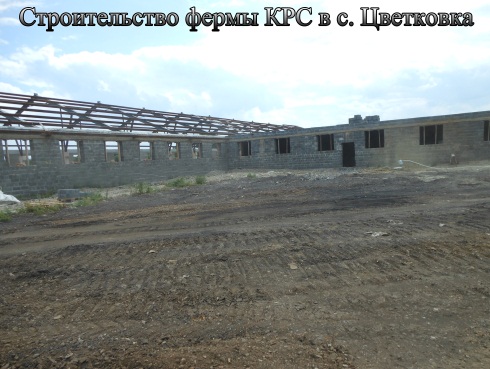 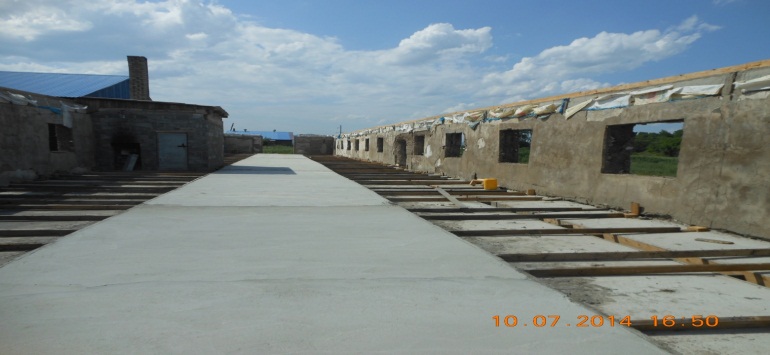 Строительство  коровника на 180 голов            Строительство телятника на 100 голов в К(Ф)Х Акопян Э.В.III. Итоговый  SWOT –анализ Реальный сектор экономики Социальная сфера 	Сегодня в округе сохраняется тенденция   роста объемов производства продукции, работ и услуг во всех отраслях экономики, происходят положительные сдвиги и в социальной сфере. Несмотря на ограниченные возможности местного бюджета, округ «движется вперед».    Работать на перспективу –  главное в работе администрации округа.  IV. Основные направления инвестиционной политикиадминистрации Чугуевского муниципального  округа.Одна из задач, стоящих в настоящий момент перед муниципальными образованиями, - создание условий для повышения качества жизни населения. В условиях нынешней финансовой несостоятельности муниципальных образований ее невозможно решить без привлечения инвестиций в реальные секторы экономики.			Работа администрации Чугуевского муниципального округа в области инвестиционной политики направлена на создание инвестиционно - привлекательного имиджа округа, выявление факторов, препятствующих развитию инвестиционной деятельности на территории округа, сопровождение инвестиционных проектов.Приоритетными направлениями инвестирования для Чугуевского муниципального  округа являются: - модернизация и перевооружение промышленных предприятий; - создание новых деревообрабатывающих производств; - развитие сельскохозяйственного производства; - внедрение ресурсосберегающих технологий на объектах бюджетной сферы;   - развитие социально-инженерной  инфраструктуры округа.Инвестиционное предложение № 1Инвестиционное предложение № 2Инвестиционное предложение № 3Инвестиционное предложение № 4Инвестиционное предложение № 5Инвестиционная активность и проекты на активной стадииреализацииПланируется реализация проектов в 2020 году:В рамках выполнения Указа Президента Российской Федерации от 7 мая 2018 года № 204 «О национальных целях и стратегических задачах развития Российской Федерации на период до 2024 года» проведены следующие мероприятия:- строительно – монтажные работы «Физкультурно – оздоровительного комплекса» в с. Чугуевка;- строительно – монтажные работы «Детского сада на 120 мест» в с. Чугуевка;- благоустройство 12 придомовых территорий в селе Чугуевка;- капитальный ремонт спортивного зала в МОУ СОШ № 11 в с. Верхняя Бреевка;- проектирование автодороги улицы Лесная в с. Чугуевка.Кроме того, в рамках региональных проектов установлено 13 спортивно – игровых площадок в селах Чугуевского муниципального округа.Свободные инвестиционные площадки1.2.3. 4.5.6.7.8.Администрацией Чугуевского муниципального округа сформирован перечень инвестиционных площадок (в настоящий момент в перечень включены шесть инвестиционных площадок с указанием месторасположения, кадастровым номером, функциональным значением) (приложение 1,2).Округ располагает резервом свободных территорий для строительства промышленных и социальных объектов, развития сельского хозяйства с новой современной техникой и технологиями. Администрация Чугуевского муниципального округа готова сотрудничать с инвесторами и выделять земельные участки для реализации инвестиционных проектов с одновременным их оформлением.Реестр земельных участков из земель сельскохозяйственного назначения, свободных от прав третьих лицДействующие на территории округа тарифы на коммунальные услуги* Три села в районе обеспечиваются электроэнергией  от дизельных электростанций** Водоснабжение и водоотведение имеют здания (в том числе жилые), расположенные в районном центре село Чугуевка.V.  Муниципальные программы и другие документы стратегического планирования.В настоящее время в округе действует утвержденная схема территориального планирования Чугуевского муниципального района с проектными периодами: первая очередь -2020 год, расчетный срок – 2030 год. В связи с преобразованием Чугуевского муниципального района в Чугуевский муниципальный округ в переходный период до 2025 года на территории Чугуевского муниципального округа действуют:•	схема территориального планирования Чугуевского муниципального района с проектными периодами: первая очередь – 2020 год, расчетный срок – 2030 год, утвержденная решением Думы Чугуевского муниципального района № 218-НПА от 09 июля 2012 года «Об утверждении схемы территориального планирования Чугуевского муниципального района»;•	генеральный план Чугуевского сельского поселения, утвержденный решением муниципального комитета Чугуевского сельского поселения № 281- НПА от 10 июня 2014 года «Об утверждении генерального плана Чугуевского сельского поселения»;•	генеральный план Кокшаровского сельского поселения, утвержденный решением муниципального комитета Кокшаровского сельского поселения № 212-НПА от 27 декабря 2013 года «Об утверждении генерального плана Кокшаровского сельского поселения»;•	генеральный план Шумненского сельского поселения, утвержденный решением муниципального комитета Шумненского сельского поселения № 151-НПА от 22 ноября 2013 года «Об утверждении генерального плана Шумненского сельского поселения»;Стратегия развития  Чугуевского  муниципального  района  на  период  до  2025   года, утверждена Думой  Чугуевского муниципального района 29 июля 2011 года № 129-НПА.Программа «Социально-экономического развития Чугуевского муниципального округа на 2020-2024 годы   утверждена постановлением администрации   Чугуевского муниципального района 5 ноября 2019 года № 690-НПА.Перечень  действующих муниципальных   программ НА ВСЕ ВАШИ ВОПРОСЫ, ВОЗНИКАЮЩИЕ В ПРОЦЕССЕПРИНЯТИЯ РЕШЕНИЯ О СОТРУДНИЧЕСТВЕ  С АДМИНИСТРАЦИЕЙ   ЧУГУЕВСКОГО  МУНИЦИПАЛЬНОГО РАЙОНА,  ОТВЕТИМ   ПО   ТЕЛЕФОНАМ:▀ Глава Чугуевского муниципального округаДеменёв Роман Юрьевич (8 42 372) 22-3-03▀ Первый заместитель главы администрацииЧугуевского муниципального округаКузьменчук Наталья Владимировна(8 42 372)  21-6-68▀ Заместитель главы администрацииЧугуевского муниципального округаЩенёв  Иван Владимирович(8 42 372) 21-5-48▀ Заместитель главы администрацииЧугуевского муниципального округаБелогуб Анастасия Николаевна(8 42 372) 22-6-91I. Общая информация об  округе5-7II. Параметры социально-экономического развития Чугуевского муниципального округа7–16       2.1. Демография7-8       2.2. Уровень материального обеспечения граждан8-9       2.3. Уровень жилищно-бытового обеспечения граждан9       2.4. Уровень охраны здоровья граждан9-10       2.5. Уровень образования, культурного развития граждан10-11       2.6. Уровень информатизации  населения11       2.7. Уровень транспортной инфраструктуры11-12       2.8. Уровень развития потребительского рынка и сферы                услуг    12       2.9. Уровень экологической безопасности12       2.10. Развитие реального сектора экономики12-13               2.10.1. Промышленность13               2.10.2. Сельское хозяйство14               2.10.3. Малый бизнес14-15                2.10.4. Бюджет Чугуевского муниципального округа15-16               2.10.5. Инвестиции16-17III. Итоговый SWOT – анализ18-21IV. Основные направления инвестиционной политики администрации Чугуевского муниципального округа21-33V. Муниципальные программы и другие документы стратегического планирования33-34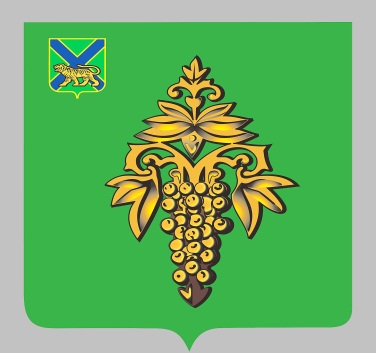 «Чугуевский  округ  - это часть России, её истории, судьбы и надежды. Тот, кто хоть один раз здесь побывал, обязательно захочет вернуться».Природные условияПриродные условияЛесистость территории округа95%- площадь лесов, тыс. га1177,6Заболоченность0,1%- площадь болот, тыс. га1,24Количество  рек-общая протяженность5,55 тыс. (из них 5,37 тыс. – водотоки длиной менее 10 км)12,6 тыс. кмДлина реки Уссури в пределах округа, -площадь водосбора300 км16,0 тыс. кв. кмКоличество мелких  озер-суммарная площадь зеркала1461,2 кв. кмПочвы                                                                                                                                                                                                                                                                                                                                                                                                                                                                                                                                                                                                                                                                                                                                                                                                                                                                                                                                                                              Лесные оподзоленные, пойменные луговые,  луговые глеевые, буро подзольныеЗемли  сельскохозяйственного назначения64868 гаОхотничьи угодья1 млн. гаПриродные ресурсыГеологическая  изученность и опоискованность  на полезные ископаемые   недостаточна. Результаты  геологических исследований указывают на значительные перспективы по многим месторождениям. Общий запас  древесины, тыс. куб. м177,3 млн. куб. мНе древесные ресурсыВыделяется более ста пятидесяти видов используемой продукции леса. Незначительная часть их заготавливается   через заготовительную систему Приморского крайпотребсоюза.   Пищевые-ягоды, медоносы, чаевые сборы, орехи, грибы, древесные  соки, растения-овощи);Лекарственные – листья, побеги, цветы, плоды, корни, кора, лекарственные  интродуценты)Технические – эфирные масла, смолы, деготь, топливоРазведанные полезные ископаемыеРазведанные полезные ископаемыецеолиты20,7 млн. тоннперлиты2464 тыс. куб. мвермикулиты2410 тыс. тоннГлины (в т. ч. кирпичная)1417 тыс. куб. мстроительный материал (известняк, песок, песчано-гравийная смесь, строительный и облицовочный камень, карамзитовое сырье)значительные запасы (пока ещё не разведанные, но открытые при съемочных работах)торф, уголь6097 тыс. куб. мкамнесамоцветное сырье28,6 тмеднопрофильное месторождениеруда – 32,2 млн. тонн, медь – 155 тыс. тоннисточники минеральных  вод45 куб. м/ суткиНаименование отраслиЧисленность работающих, челПроцентов в общей численностиСредняя з/плата 2019 года, руб.Промышленность106821,625013           в т.ч. лесная94319,125336Сельское хозяйство521,122025Транспорт 2956,0 26304Связь1112,218588Торговля и общепит2214,518381Образование98720,033733Здравоохранение3587,233236Культура631,329259ЖКХ3056,226922Управление1633,334631Прочие 131926,745700Всего по району494210032655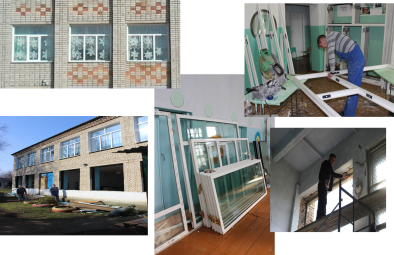 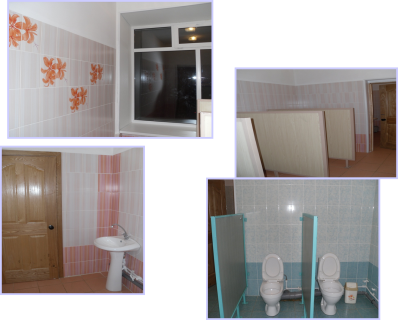 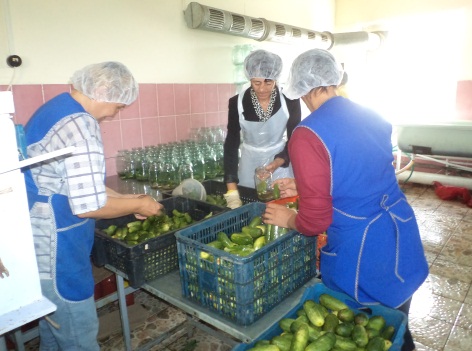 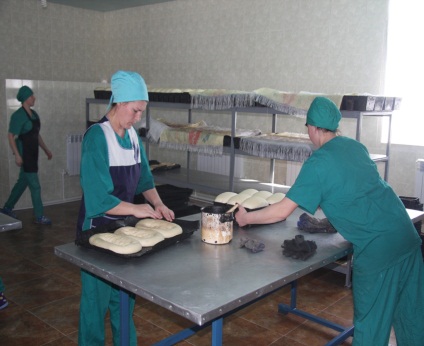 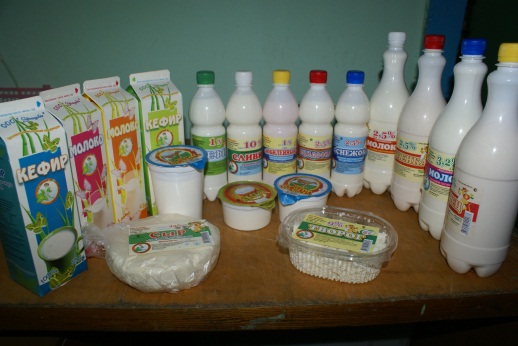 № п/пПоказателиЕд.    
измерения2019 год1.Товарная продукция в действующих ценахмлн.руб.4182,11.темп роста в сопоставимых ценах% к пред. году93,01.в том числе в разрезе отраслей:1.- лесозаготовительнаямлн. руб.1706,71.- лесозаготовительная% к пред. году172,61.-переработка древесинымлн. руб.568,11.-переработка древесины% к пред. году88,71.- пищевая промышленностьмлн. руб.111,41.- пищевая промышленность% к пред. году134,61.- полиграфическая промышленностьмлн. руб.4,91.- полиграфическая промышленность% к пред. году134,21.- производство и распределение электроэнергии, газа и водымлн. руб.12,01.- производство и распределение электроэнергии, газа и воды% к пред. году98,52.Заготовка древесиныТыс.куб.535,62.Заготовка древесины% к пред. году89,53.Производство пиломатериаловТыс.куб.77,63.Производство пиломатериалов% к пред. году148,64.Производство хлебобулочных изделийтонн397,54.Производство хлебобулочных изделий% к пред. году100,7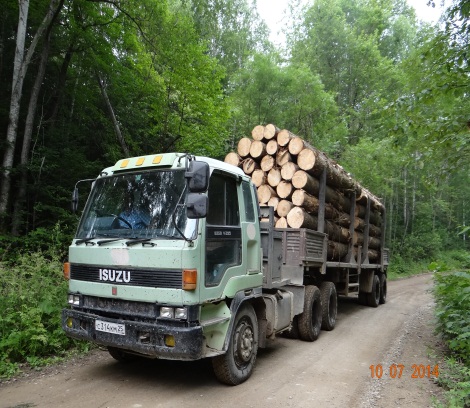 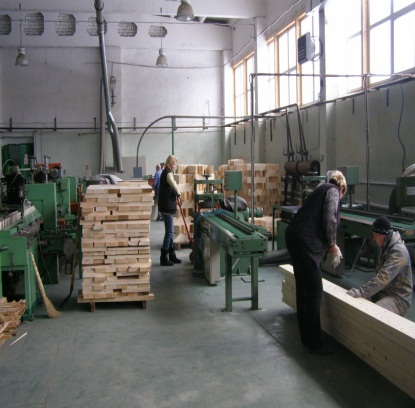 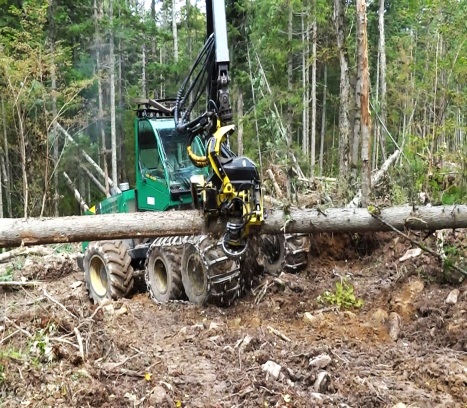 2016 год2017 год2018 год2019год2019г в % к 2016гИнвестиции в основной капитал за счет всех источников финансирования, млн. руб.232,6314,6239,8331,4142,5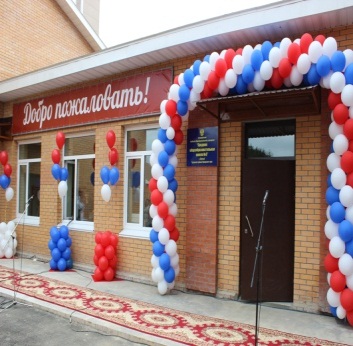 Шумненская средняя школа на 220 ученических и 60 детсадовских места (2013 год)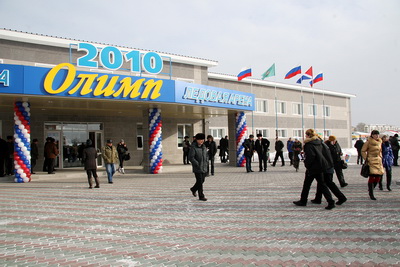 Крупный  спортивный  объект «крытый тренировочный каток с искусственным льдом» в селе Чугуевка (2010 год),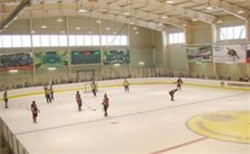 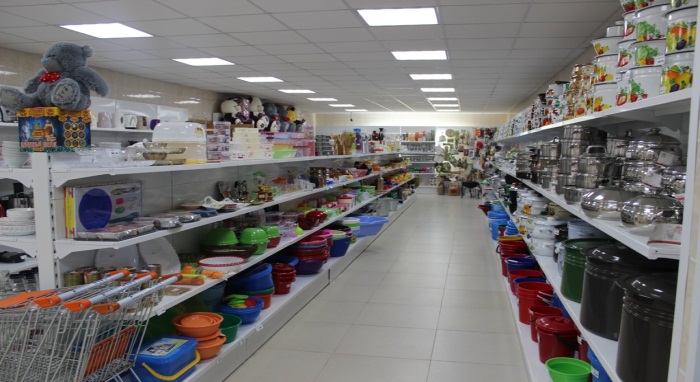 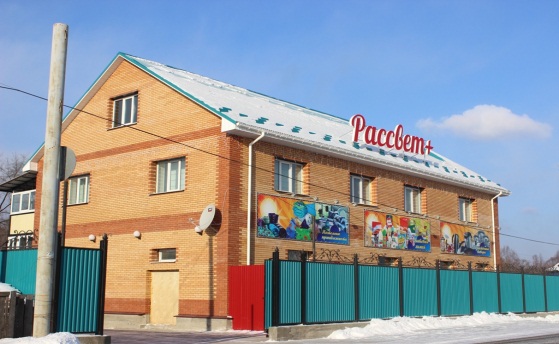 Новая хлебопекарня в селе Уборка, построенная ИП Акопян Э.В.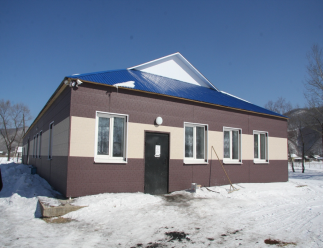 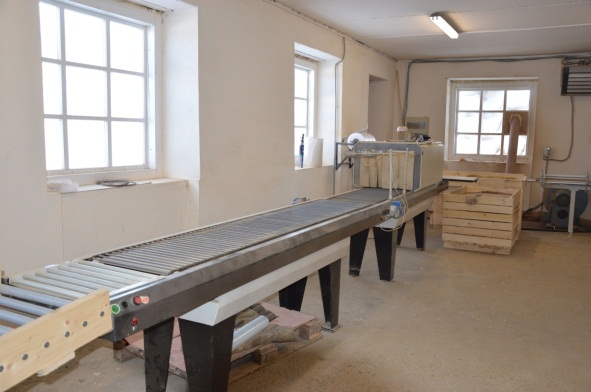 Производство топливных брикетов ЗАО «Чугуевская ЛПК»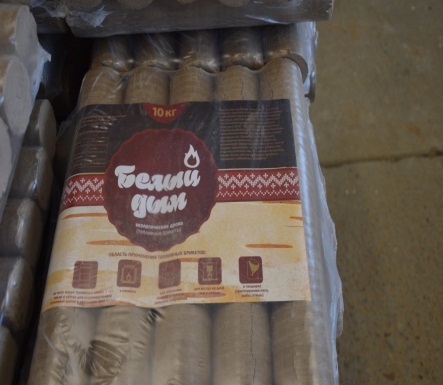 Сильные стороны 1. Экологически чистые территории населенных пунктов.2.Наличие исторически сложившейся планировочной структуры, тесно взаимосвязанной с природными условиями и рельефом местности.3.Богатый природный потенциал для развития различных видов производств.4.Наличие промышленных предприятий, имеющих относительно развитую производственную базу и возможности  для  организации глубокой переработки древесины; размещение новых объектов по переработке древесины не только в административном центре, но и в других населенных пунктах.5. Наличие сельскохозяйственных организаций, адаптировавшихся к рыночным условиям и обеспечивающих прибыльное производство.6. Стабильная государственная поддержка сельскохозяйственных товаропроизводи- телей. -ускоренное развитие животноводства;-развитие малых форм хозяйствования;7. Наличие достаточного  количества свободных территорий для строительства производственных и непроизводственных объектов. 8. Рост платежеспособности населения, способствующий увеличению реализации товаров и услуг населению.9.Хорошо развитая инфраструктура потребительского рынка;10.Развитая транспортная инфраструктура.Слабые стороны 1.Моноотраслевая структура промышленности (преобладает лесозаготовка);2.Недостаток рынка сбыта для промышленной и сельскохозяйственной продукции;3. Слабая инвестиционная деятельность предприятий;4.Наличие большого числа мелких предпринимателей при неразвитости современных методов организации торговли;5.Слабое техническое перевооружение предприятий материального производства. 6.Недостаточная освоенность месторождений полезных ископаемых.7.Территориальная ассиметрия экономического развития. Возможности 1.Использование государственных мер по поддержке сельскохозяйственных товаропроизводителей;2.Увеличение доли переработанной древесины в общем объеме заготовки;3.Вовлечение в оборот неиспользуемых сельскохозяйственных угодий, в том числе для создания собственной кормовой базы в животноводстве4.Развитие современных форм торговли;5.Вовлечение в производственную деятельность формально не занятых в экономике района трудовых ресурсов.6.Дальнейшее развитие малого бизнеса.7. Освоение месторождений вермикулита, цеолита, бурых углей, минеральных вод.Угрозы 1.Изменение конъюнктуры мирового рынка лесных материалов, снижение экспорта древесины;2.Зависимость сельскохозяйственного производства от природных факторов;3.Снижение уровня субсидий в сельское хозяйство из краевого и федерального бюджетов;4.Усиление диспаритета цен на сельскохозяйственную продукцию может привести к банкротству предприятий;5.Конкуренция со стороны хозяйствующих субъектов других  территорий;6.Потеря площадей земель сельскохозяйственного назначения и снижение плодородия почв.Выбор стратегии социально-экономического развития экономики Чугуевского муниципального округаВыбор стратегии социально-экономического развития экономики Чугуевского муниципального округаВозможностиВозможности1. Реконструкция и модернизация лесозаготовительных предприятий с целью увеличения объемов переработки древесины.2.Освоение новых производств, связанных с разработкой месторождений вермикулитов, цеолитов, строительных материалов, минеральных источников.3.Дальнейшее развитие молочного и мясного скотоводства, свиноводства. Приоритетные направления в растениеводстве – выращивание высокоурожайных сортов картофеля, увеличение посевов зерновых, сои.4.Совершенствование инфраструктуры потребительского рынка, обеспечивающей рост розничного товарооборота, оборота общественного питания и реализации услуг населению.1.Недостаток рынков сбыта, ориентация на внутреннее потребление;2.Высокая доля убыточных предприятий.3.Низкая инновационная активность предприятий.4.Доступ на рынок контрафактной продукции, несоответствие качества отдельных видов услуг и товаров стандартам качества.УгрозыУгрозы1.Рост объемов потребления продукции лесной отрасли на внутреннем рынке в некоторой степени компенсирует риски создания новых цехов по переработке древесины;2.Улучшение экономической ситуации позволит повысить конкурентные преимущества округа1.Продолжительное изменение конъюнктуры рынка лесных материалов ставит под угрозу поступления в местный бюджет.2.Отток квалифицированных кадров из сельской местности.3.Рост цен на строительные материалы, энергоресурсы способствуют «замораживанию» строящихся объектов на неопределенный период.2.Наполнение рынка генно- модифицированной, более дешевой продукцией, ограничение внутренних рынков из-за роста объемов импорта сельскохозяйственных товаров.Сильные стороны 1.Увеличение доходной базы местного бюджета с ежегодной оптимизацией расходов;2.Наличие развитой социальной инфраструктуры.3.Наличие потенциала для развития рекреации регионального и местного значения.4.Реализация муниципальных программ  социальной направленности;5.Привлечение средств юридических и физических лиц на благоустройство района;6.Софинансирование из краевого бюджета строительства социальных объектов, работ по реконструкции котельных, инженерных коммуникаций;7.Принятие мер по улучшению демографической политики на федеральном уровне;8.Социальная поддержка малоимущих слоев населения (пенсионеры, инвалиды, одинокие граждане, дети и др);9.Заинтересованность муниципальной власти в развитии спорта как профилактики социальных патологий, психологической напряженности, решения проблем досуга.Слабые стороны 1.Дотационный характер бюджета и его дефицитность обуславливают отсутствие в районе бюджета развития, что препятствует реализации социальных программ, проектов;2.Территориальная ассиметрия в социальных показателях;3.Недостаточное развитие частного сектора медицинских услуг;4.Недостаток медицинских и педагогических кадров;5.Слабая материально-техническая база учреждений социальной сферы;6.Недостаточная сеть физкультурно-оздоровительных учреждений.7.Зависимость деятельности предприятий ЖКХ от платежеспособности населения;8.Недостаточный рынок жилья и высокая его стоимость;9.Высокая степень изношенности инженерной инфраструктуры;10.Общий процесс старения населения в связи со снижением рождаемости, ростом естественной убыли, миграционным оттоком; 11.Невысокая бюджетная обеспеченность социальной сферы не позволит округу самостоятельно поднять престиж социальных работников.Слабые стороны 1.Дотационный характер бюджета и его дефицитность обуславливают отсутствие в районе бюджета развития, что препятствует реализации социальных программ, проектов;2.Территориальная ассиметрия в социальных показателях;3.Недостаточное развитие частного сектора медицинских услуг;4.Недостаток медицинских и педагогических кадров;5.Слабая материально-техническая база учреждений социальной сферы;6.Недостаточная сеть физкультурно-оздоровительных учреждений.7.Зависимость деятельности предприятий ЖКХ от платежеспособности населения;8.Недостаточный рынок жилья и высокая его стоимость;9.Высокая степень изношенности инженерной инфраструктуры;10.Общий процесс старения населения в связи со снижением рождаемости, ростом естественной убыли, миграционным оттоком; 11.Невысокая бюджетная обеспеченность социальной сферы не позволит округу самостоятельно поднять престиж социальных работников.Возможности1.Стабильное функционирование всех объектов социальной сферы;2.Развитие рынка платных услуг.3.Концентрация форм социальной поддержки на вопросах повышения рождаемости и укрепления семьи;4.Строительство спортивных объектов, развитие сети дворового спорта.Угрозы 1.Увеличение издержек социальной сферы на единицу услуг в связи с уменьшением численности населения района;2.Снижение привлекательности педагогической и медицинской деятельности на рынке труда;3.Снижение объемов бюджетного финансирования;4.Увеличение численности населения старших возрастов предопределит увеличение расходов на пенсионное, социальное и медицинское обслуживание. Угрозы 1.Увеличение издержек социальной сферы на единицу услуг в связи с уменьшением численности населения района;2.Снижение привлекательности педагогической и медицинской деятельности на рынке труда;3.Снижение объемов бюджетного финансирования;4.Увеличение численности населения старших возрастов предопределит увеличение расходов на пенсионное, социальное и медицинское обслуживание. НаименованиеСтроительство детской школы искусствСутьОкруг испытывает потребность в школе искусств, музыкальная школа находится в приспособленном помещенииИнициатор (контактные лица и их координаты)Администрация Чугуевского муниципального  округа Приморскогокрая 262623, Приморский край, Чугуевский район, с. Чугуевка, ул. 50 лет Октября 193, chuguevsky@mo.primorsky.ruМесто реализацииСело ЧугуевкаОтрасль, к которой относитсяинвестиционное предложениеобразованиеПланируемая к выпуску продукция,услугиОбучение детей различным видам творчестваВозможные формы сотрудничества(кредитование в банке,софинансирование, участие восновном капитале)Потребность в инвестициях – 100 %Состояние проработкиСтадия инвестиционного предложенияНаименованиеСтроительство молодежного центраСутьОрганизация досуга молодежиИнициатор (контактные лица и их координаты)Администрация Чугуевского муниципального округа Приморскогокрая 262623, Приморский край, Чугуевский район, с. Чугуевка, ул. 50 лет Октября 193, chuguevsky@mo.primorsky.ruМесто реализацииСело ЧугуевкаОтрасль, к которой относитсяинвестиционное предложениекультураВозможные формы сотрудничества(кредитование в банке,софинансирование, участие восновном капитале)Потребность в инвестициях – 100 %Состояние проработкиСтадия инвестиционного предложенияНаименованиеСтроительство полигона твердых бытовых отходовСутьУстранение угрозы негативного воздействия на окружающую среду и здоровье человекаИнициатор (контактные лица и их координаты)Администрация Чугуевского муниципального округа Приморскогокрая 262623, Приморский край, Чугуевский район, с. Чугуевка, ул. 50 лет Октября 193, chuguevsky@mo.primorsky.ruМесто реализациисело ЧугуевкаВозможные формы сотрудничества(кредитование в банке,софинансирование, участие восновном капитале)Возможно софинансирование из средств бюджета округаСостояние проработкиСтадия инвестиционного предложенияНаименованиеСтроительство животноводческих фермСутьРазвитие отрасли животноводстваИнициатор (контактные лица и их координаты)Администрация Чугуевского муниципального округа Приморскогокрая 262623, Приморский край, Чугуевский район, с. Чугуевка, ул. 50 лет Октября 193, chuguevsky@mo.primorsky.ruМесто реализациисёла Варпаховка, Михайловка, Архиповка Чугуевского муниципального округаПлощадьс.Варпаховка – 2,0 гас. Михайловка – 1,8 гас. Архиповка – 1,2 гаКатегория земельс. Варпаховка, Михайловка, Архиповка – земли сельскохозяйственного назначенияОтрасль, к которой относитсяинвестиционное предложениеСельское хозяйствоВозможные формы сотрудничества(кредитование в банке,софинансирование, участие восновном капитале)Потребность в инвестициях – 100 %Состояние проработкиСтадия инвестиционного предложенияНаименованиеСтроительство очистных сооруженийСутьУстранение угрозы негативного воздействия на окружающую среду и здоровье человекаИнициатор (контактные лица и их координаты)Администрация Чугуевского муниципального округа Приморскогокрая 262623, Приморский край, Чугуевский район, с. Чугуевка, ул. 50 лет Октября 193, chuguevsky@mo.primorsky.ruМесто реализацииСело ЧугуевкаВозможные формы сотрудничества(кредитование в банке,софинансирование, участие восновном капитале)Возможно софинансирование из средств бюджета округаСостояние проработкиСтадия инвестиционного предложения№п/пНаименование строящегося  объектаПроектно-сметная стоимость, млн. руб.1.Строительство деревообрабатывающего предприятия52,02.Магазин «Кулинария» с кафетерием село Чугуевка20,03.Магазин, село Чугуевка2,04.База отдыха село Тополевый2,05.Магазин, село Варпаховка2,56.Кафе на 50 мест, село Чугуевка10,07.Гараж, село Булыга-Фадеево3,08.Деревообрабатывающее предприятие, село Чугуевка10,09.Деревообрабатывающее предприятие, село Чугуевка160,010.Строительство цеха по производству топливных брикетов1,7НаименованиеЛесопильный, деревообрабатывающий комплексСутьПромышленная зона будет включать площадку для складирования круглого леса и пиломатериалов, цеха по производству пиломатериалов, мебели и деревянных домов, фанеры и жалюзи, строганных пиломатериалов. Планируется установка сушильных камер, строительство цеха по производству и обработки топливных гранул, строительство обслуживающих и вспомогательных комплексных сооружений.Инициатор ООО «Лун Юэ»Место реализацииСело ЧугуевкаОбщая стоимость инвестиционногопредложения10,0 млн. дол.СШАСроки и этапы реализации2015-2020 годыСостояние проработкиСтроительствоНаименованиеЛесопильный, деревообрабатывающий комплексСутьПромышленная зона будет включать площадку для складирования круглого леса и пиломатериалов,  цеха по производству пиломатериалов, строганных пиломатериалов. Планируется установка сушильных камер, строительство обслуживающих и вспомогательных комплексных сооружений.Инициатор ООО «ЭКО – Тойс»Место реализацииСело ЧугуевкаОбщая стоимость инвестиционного предложения52,0 млн.руб.Сроки и этапы реализации2019-2022 годыСостояние проработкиСтроительствоМестонахождение село Чугуевка, улица ЛеснаяПлощадь1,5 гаКатегория земельземли населенных пунктовВид разрешаемого использованиядля проектирования и строительства конно-спортивной школыМестонахождение село Чугуевка, улица ТитоваПлощадь0,6 гаКатегория земельЗемли населенных пунктовВид разрешаемого использованияДля  проектирования и строительства молодежного центраМестонахождение село Чугуевка, улица ЛеснаяПлощадь0,3 гаКатегория земельЗемли населенных пунктовВид разрешаемого использованияДля проектирования и строительства детского сада на 70 местМестонахождение село Чугуевка, улица ЛеснаяПлощадь0,16 гаКатегория земельЗемли населенных пунктовВид разрешаемого использованияДля проектирования и строительства  объекта торговлиМестонахождение вблизи села Чугуевка, на берегу реки УссуриПлощадь3,0 гаКатегория земельЗемли особо охраняемых территорий и объектов (планируемые)Вид разрешаемого использованияДля проектирования и строительства  туристической базыМестонахождение село ЯсноеПлощадь2,5 гаКатегория земельЗемли  населенных пунктовВид разрешаемого использованияДля проектирования и строительства  туристической базыМестонахождение село   АрхиповкаПлощадь20,0 гаКатегория земельЗемли  населенных пунктовВид разрешаемого использованияДля проектирования и строительства  этнической деревниМестонахождение  село  ЧугуевкаПлощадь4,0 гаКатегория земельЗемли населенных пунктовВид разрешаемого использованияРазработка проекта и благоустройство лесопарковой зоны№п/пХарактеристика земельного участка, кадастровый номерАдрес (ориентир)Площадь земельного участкагаРазрешенное использо-ваниеАрендная плата, руб/год1.Земельный участок25:23:000000:982адрес ориентира: Приморский край, Чугуевский район, с. Самарка, ул. Партизанская, д. 3 344,1(пашня) земли сельскохозяйственного назначения850372.Земельный участок(требуется проведение землеустроительных работ)адрес ориентира: Приморский край, Чугуевский район, с. Окраинка, 809,0(пашня) для выращивания основных сельскохо-зяйственных культур199984,80Наименование услугиНаличие/отсутствиеТарифы, руб.Тарифы, руб.Наименование услугиНаличие/отсутствиеДля юридических лицДля населенияЭлектроэнергия, квт/часналичие5-162 - 78Дизельные электростанции*:наличие      село Березовка31-482-78      село Заветное28-682-78      село Нижние Лужки37-532-78Водоснабжение** (1 м3)наличие41-3541-35Водоотведение** (1 м3)наличие40-1340-13Тепловая энергия  (1Гкал)Тепловой район Чугуевский  филиала Дальнегорский КГУП «Примтеплоэнерго»наличие5299-242438-45Газ (1 кг с доставкой)привозной в баллонах58-14№п/пНаименование муниципальной программы1.«Развитие образования Чугуевского муниципального округа»  на 2020 - 2024  годы                подпрограмма № 1 «Развитие системы дошкольного образования в Чугуевском муниципальном округе» на 2020-2024 годы                подпрограмма № 2 «Развитие системы общего образования Чугуевского муниципального округа» на 2020-2024 годы                подпрограмма № 3 «Развитие системы дополнительного образования, отдыха, оздоровления и занятости детей и подростков в Чугуевском муниципальном округе» на 2020-2024 годы2.«Развитие культуры Чугуевского муниципального округа» на 2020-2024 годы3.«Развитие транспортной инфраструктуры Чугуевского муниципального округа» на 2020-2024 годы4.  «Социально – экономическое развитие Чугуевского муниципального округа» на 2020-2024 годы                                       подпрограмма №1 «Поддержка малого и среднего предпринимательства на территории Чугуевского муниципального округа» на 2020-2024 годы                   подпрограмма № 2 «Управление имуществом, находящимся в собственности и в ведении Чугуевского муниципального округа» на 2020-2024 годы                    подпрограмма № 3 «Создание условий для обеспечения доступным и комфортным жильем населения Чугуевского муниципального округа» на 2020-2024 годы                   подпрограмма № 4 «Долгосрочное финансовое планирование и организация бюджетного процесса в Чугуевском муниципальном округе» на 2020-2024 годы                   подпрограмма № 5 «Улучшение инвестиционного климата в Чугуевском муниципальном округе» на 2020-2024 годы 5.«Развитие культуры, спорта и туризма в Чугуевском муниципальном округе» на 2020-2027 годы6.«Обеспечение доступным жильем м качественными услугами жилищно – коммунального хозяйства населения Чугуевского муниципального округа» на 2020 – 2024 годы                    подпрограмма № 1 «Содержание и ремонт муниципального жилищного фонда»                  подпрограмма № 2 «Чистая вода»                  подпрограмма № 3 «Обеспечение детей – сирот и детей, оставшихся без попечения родителей, лиц из числа детей – сирот и детей, оставшихся без попечения родителей жилыми помещениями»                  подпрограмма № 4 «Переселение граждан из ветхого и аварийного жилья»                  подпрограмма № 5 «Обеспечение жильем молодых семей»7.«Энергосбережение и энергетическая эффективность Чугуевского муниципального округа» на 2020 – 2024 годы8.«Содержание и благоустройство Чугуевского муниципального округа» на 2020-2024 годы 9. «Комплексные меры по профилактике правонарушений на территории Чугуевского муниципального округа» на 2020-2024 годы                        10. «Материально – техническое обеспечение органов местного самоуправления Чугуевского муниципального округа» на 2020-2024 годы 11.«Информационное общество Чугуевского муниципального округа» на 2020-2024 годы12.«Развитие муниципальной службы в Чугуевском муниципальном округе» на 2020-2024 годы13.«О противодействии коррупции в Чугуевском муниципальном округе» на 2020-2024 годы14.«Комплексные меры по профилактике терроризма и экстремизма на территории Чугуевского муниципального округа» на 2020-2024 годы15.«Защита населения и территории Чугуевского муниципального округа от чрезвычайных ситуаций природного и техногенного характера и обеспечение пожарной безопасности на территории Чугуевского муниципального округа» на 2020-2024 годы16.«Формирование современной городской среды Чугуевского муниципального округа» на 2020-2027 годы               подпрограмма № 1 «Формирование современной городской среды Чугуевского муниципального округа»              подпрограмма № 2 «Благоустройство территорий, детских и спортивных площадок на территории Чугуевского муниципального округа»